Norsk økonomi og næringsliv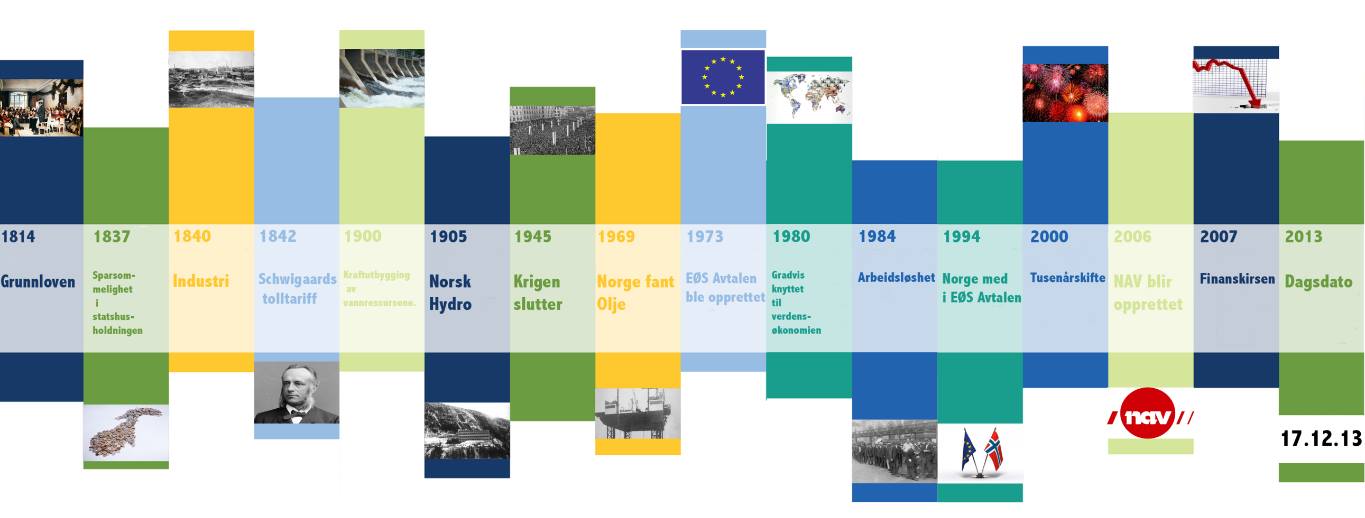 1814Grunnloven ble undertegnet, men årene nærmest etter 1814 ble preget av den verste økonomiske depresjon Norge har noen gang har opplevd. Krisen ble særlig omfattende for eksportnæringene fordi det også var krise i Europa etter Napoleonskrigene.
1837Med Ole Gabriel Ueland som leder gikk bøndene inn for sparsommelighet i statshusholdningen, innskrenkning av embetsmennenes makt og kommunalt selvstyre. Det siste krav ble gjennomført ved formannskapslovene av 1837. Det kommunale selvstyre kom til å øke den politiske interesse blant folk og gjorde at store deler av befolkningen deltok mer i det offentlige liv.1840I løpet av 1840 åra fikk Norge den første moderne mekaniske industrien, sammen med tekstilindustri.
1842Schwigaards tolltariff, betydde mye for import av varer og friere handel for industrienDen alminnelige økonomiske fremgang fra 1830-årene aktualiserte ønsket om en friere handels- og tollovgivning. Den drivende kraft i arbeidet for større frihet i næringslivet var Anton Schweigaard, og på Stortinget støttet bøndene stort sett liberaliseringen.
1900I begynnelsen av 1900 ble det satt fart i industrien gjennom kraftutbygging av vannressursene.Slutten av 1900 tallet var preget av at ny teknologi var blitt tatt i bruk.Datateknologi har bidratt til rasjonalisering og effektivisering.Norge begynte å utnytte det store hydroelektriske potensialet i store fossefall. Det gjorde at cellulose og annen elektrisk basert industri slo gjennom.
1905Norsk Hydro, ble det største norske industriselskapet
1945Økonomisk vekstperiode, med full sysselsetting. Produksjonsøkning og velstandsøkning.1969Vi fant olje på Ekofisk området. Ekkofiskfeltet ble oppdaget an Phillips Petroleum Company høsten 1969, og var den gang det største oljefeltet som noen var funnet til havs. Norges oljeeventyr startet for alvor, og i årene etter ble det gjort en rekke store funn.1973I 1973 kom handelsavtalen med EF (nå EU) som etappevis avviklet tollen på viktige industrivarer og åpnet et marked i Europa med 300 mill. mennesker1980Gradvis knyttet til verdensøkonomien. Siden begynnelsen av 1980-årene har globaliseringen av økonomien ført til at Norge er knyttet tettere til trendene i verdensøkonomien, og arbeidsløsheten gjenspeiler nå i større grad svingningene internasjonalt
1984 Arbeidsløshet nådde et toppunkt. Grunnen var at verdensøkonomien gikk dårlig og da ble økonomien i Norge ustabilt.1994Norge ble en del av EUs indre marked.2006NAV blir opprettet. 
Mål; få så mange som mulig i arbeid, og færre på sosiale ytelser.2007Det norske arbeidsmarkedet er svakt etter finanskrisen. Flere ansatte i offentlig sektor mistet jobben, enn de i privat sektor.2013
Ny finanskrise på gang. Du kan se det på f.eks. Spania og Hellas. 